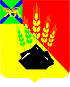 АДМИНИСТРАЦИЯ МИХАЙЛОВСКОГОМУНИЦИПАЛЬНОГО РАЙОНАПОСТАНОВЛЕНИЕ19.10.2023                                               с. Михайловка                                                 № 1236-паО внесении изменений в постановление администрацииМихайловского муниципального района от 19.12.2019№ 1098-па «Об утверждении административного регламента администрации Михайловского муниципального района предоставления муниципальной услуги «Утверждение схемы расположения земельного участка или земельных участков на кадастровом плане территории»В соответствии с Федеральными законами от 27.07.2010 № 210-ФЗ «Об организации предоставления государственных и муниципальных услуг», от 06.10.2003 № 131-ФЗ «Об общих принципах организации местного самоуправления в Российской Федерации», на основании ст. 11.10 Земельного кодекса Российской Федерации, руководствуясь Уставом Михайловского муниципального района, в целях повышения качества и доступности результатов предоставления муниципальной услуги администрация Михайловского муниципального районаПОСТАНОВЛЯЕТ:1. Протест прокурора Михайловского муниципального района от 29.09.2023 № 7-3-2023/690, внесенный на постановление администрации Михайловского муниципального района от 19.12.2019 № 1098-па «Об утверждении административного регламента администрации Михайловского муниципального района предоставления муниципальной услуги «Утверждение схемы расположения земельного участка или земельных участков на кадастровом плане территории», удовлетворить.2. Внести изменения в постановление администрации Михайловского муниципального района от 19.12.2019 № 1098-па «Об утверждении административного регламента администрации Михайловского муниципального района предоставления муниципальной услуги «Утверждение схемы расположения земельного участка или земельных участков на кадастровом плане территории» (далее – регламент) следующего содержания:2.1. Абзац 6 пункта 11.2 регламента изложить в новой редакции:«- разработка схемы расположения земельного участка, образование которого допускается исключительно в соответствии с утвержденным проектом межевания территории».3. Муниципальному казённому учреждению «Управление по организационно-техническому обеспечению деятельности администрации Михайловского муниципального района» (Корж  С.Г.) разместить настоящее постановление на официальном сайте администрации Михайловского муниципального района.4. Настоящее постановление вступает в силу с момента его размещения на официальном сайте администрации Михайловского мунипального района.5. Контроль над исполнением настоящего постановления возложить на первого заместителя главы администрации муниципального района Зубок П.А. Глава Михайловского муниципального района –Глава администрации района                                                              В.В. Архипов